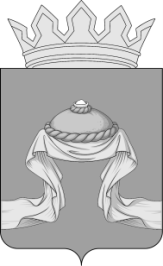 Администрация Назаровского районаКрасноярского краяПОСТАНОВЛЕНИЕ«13» 04 2022                                   г. Назарово                                         № 110-пО внесении изменений в постановление администрации Назаровского района от 01.10.2021 № 279-п «Об утверждении перечня муниципальных программ администрации Назаровского района на 2022 год» В соответствии со статьей 179 Бюджетного кодекса Российской Федерации, постановлением администрации Назаровского района от 17.11.2021 № 320-п «Об утверждении Порядка принятия решений                    о разработке муниципальных программ Назаровского района, их формирования и реализации», руководствуясь статьями 15 и 19 Устава Назаровского муниципального района Красноярского края, ПОСТАНОВЛЯЮ:1. Внести в постановление администрации Назаровского района от 01.10.2021 № 279-п «Об утверждении перечня муниципальных программ администрации Назаровского района на 2022 год» следующие изменения:1.1. Приложение к постановлению изложить в новой редакции согласно приложению к настоящему постановлению.2. Контроль за выполнением постановления возложить на заместителя главы района, руководителя финансового управления администрации района (Мельничук).3. Постановление вступает в силу в день, следующий за днем его официального опубликования в газете «Советское Причулымье». Глава района                                                                                       М.А. КовалевПеречень муниципальных программ администрации Назаровского района№ п/пНаименование муниципальной программыОтветственный исполнитель муниципальной программыСоисполнители муниципальной программыОсновные направления реализации муниципальных программ (в том числе подпрограммы, программно-целевые инструменты)1Развитие образования Управление образования администрации Назаровского районаАдминистрация Назаровского района (отдел культуры, спорта и молодежной политики, МКУ служба «Заказчик» Назаровского района, финансовое управление администрации Назаровского района)1. Развитие дошкольного, общего и дополнительного образования
2. Выявление и сопровождение одаренных детей3. Развитие в Назаровском районе системы отдыха, оздоровления и занятости детей 4. Обеспечение жизнедеятельности образовательных учреждений района5. Обеспечение реализации муниципальной программы и прочие мероприятия в области образования2Профилактика правонарушений, укрепление общественного порядка и общественной безопасности Назаровского районаАдминистрация Назаровского района(Отдел культуры, спорта и молодежной политики)Управление образования Назаровского района, МБУ «Районный молодежный центр «Фристайл» Назаровского района, КНД и ЗП администрации Назаровского района, МБУ ЦСК «Вектор» Назаровского района1. Проведение профилактических мероприятий, направленных на предупреждение преступлений и правонарушений среди населения района2. Предупреждение террористических и экстремистских проявлений3Реформирование и модернизация жилищно-коммунального хозяйства и повышение энергетической эффективностиАдминистрация Назаровского района
(Ведущий специалист по вопросам ЖКХ и муниципальному жилищному контролю, МКУ служба «Заказчик» Назаровского района)1. Развитие и модернизация объектов коммунальной инфраструктуры Назаровского района2. Обеспечение населения Назаровского района чистой питьевой водой 3. Обеспечение реализации муниципальной программы и прочие мероприятия 4Защита населения и территорий Назаровского района от чрезвычайных ситуаций природного и техногенного характераАдминистрация Назаровского района 
(Главный специалист по вопросам безопасности района, ГО, ЧС и пожарной безопасности)1. Предупреждение и ликвидация последствий чрезвычайных ситуаций на территории Назаровского района2. Информирование населения Назаровского района об обеспечении антитеррористической безопасности5Обращение с твердыми коммунальными отходами на территории Назаровского районаАдминистрация Назаровского района (Отдел градостроительства и имущественных отношений)1. Создание и содержание мест (площадок) накопления твердых коммунальных отходов 2. Участие в организации деятельности по накоплению (в том числе раздельному накоплению), сбору, транспортированию, обработке, утилизации, обезвреживанию, захоронению твердых коммунальных отходов3. Обустройство мест (площадок) накопления отходов потребления и (или) приобретение контейнерного оборудования 6Развитие культуры Администрация Назаровского района 
(Отдел культуры, спорта и молодежной политики)МБУК «Назаровский районный дом культуры», МБУК «ЦБС Назаровского района»1. Сохранение культурного наследия 2. Поддержка народного творчества3. Обеспечение условий реализации муниципальной программы и прочие мероприятия7Развитие физической культуры и спорта Назаровского района Администрация Назаровского района 
(Отдел культуры, спорта и молодежной политики)1. Развитие массовой физической культуры и спорта2. Проведение районных  спортивно-массовых мероприятий на территории района, обеспечение участия спортсменов – членов сборных команд района по видам спорта в зональных, краевых соревнованиях8Развитие молодежной политики Назаровского района Администрация Назаровского района 
(Отдел культуры, спорта и молодежной политики)МБУ «Районный молодежный центр «Фристайл» Назаровского района1. Развитие молодежной политики2. Повышение гражданской активности молодежи в решении задач социально-экономического развития района3. Обеспечение жильем молодых семей 9Развитие малого и среднего предпринимательства на территории Назаровского районаАдминистрация Назаровского района
(Отдел экономического анализа и прогнозирования)МБУ «Районный молодежный центр «Фристайл» Назаровского районаСоздание благоприятных экономических условий для развития малого и среднего предпринимательства на территории Назаровского района 10Развитие транспортной системы Администрация Назаровского района
(Отдел экономического анализа и прогнозирования)Управление образования Назаровского района1. Осуществление государственных полномочий по организации регулярных перевозок пассажиров и багажа автомобильным транспортом по межмуниципальным маршрутам регулярных перевозок в пригородном и междугородном сообщении, соединяющим поселения, расположенные в границах муниципального района, с его административным центром, находящимся на территории соответствующего городского округа2. Мероприятия по формированию безопасного поведения участников дорожного движения3. Капитальный ремонт и ремонт автомобильных дорог общего пользования местного значения за счет средств дорожного фонда Красноярского края11Информационное обеспечение населения о деятельности органов местного самоуправления Назаровского районаАдминистрация Назаровского района 
(Отдел организационной работы и документационного обеспечения)Формирование открытого информационного пространства на территории Назаровского муниципального района, удовлетворяющего требованиям реализации прав граждан на доступ к информации о деятельности органов местного самоуправления Назаровского района и обеспечение гласности и открытости 12Развитие сельского хозяйства Администрация Назаровского района 
(Отдел сельского хозяйства)1. Поддержка малых форм хозяйствования  2. Устойчивое развитие сельских территорий3. Обеспечение реализации муниципальной программы и прочие мероприятия 13Подготовка документов территориального планирования и градостроительного зонирования Назаровского районаАдминистрация Назаровского района
(Отдел градостроительства и имущественных отношений)Подготовка документов территориального планирования и градостроительного зонирования (внесение в них изменений) на разработку документации по планировке территории14Управление муниципальными финансами Финансовое управление администрации Назаровского района1. Создание условий для эффективного и ответственного управления муниципальными финансами, повышения устойчивости бюджетов поселений Назаровского района2. Управление муниципальным долгом 3. Обеспечение реализации мероприятий муниципальной программы и прочие мероприятия15Совершенствование управления муниципальным имуществом в Назаровском районеАдминистрация Назаровского района (Отдел градостроительства и имущественных отношений)1. Выполнение кадастровых работ, постановка на кадастровый учет и получение кадастровых паспортов2. Оформление справки о зарегистрированных правах3. Оценка муниципального имущества16Обеспечение защиты прав потребителейАдминистрация Назаровского района
(Отдел экономического анализа и прогнозирования)Управление Роспотребнадзора по Красноярскому краюСоздание и развитие системы обеспечения защиты прав потребителей в Назаровском районе, направленной на минимизацию рисков нарушения законных прав и интересов потребителей и обеспечение необходимых условий для эффективной защиты потребителями своих прав